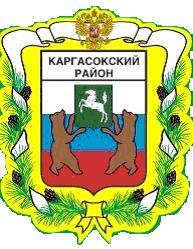 МУНИЦИПАЛЬНОЕ ОБРАЗОВАНИЕ «Каргасокский район»ТОМСКАЯ ОБЛАСТЬАДМИНИСТРАЦИЯ КАРГАСОКСКОГО РАЙОНА08.02.2021                                                                                                                              № 27с. КаргасокОб утверждении порядка распределения средств на реализацию в муниципальных образовательных организациях мероприятий, направленных на предупреждение распространения новой коронавирусной инфекции на территории муниципального образования «Каргасокский район» В соответствии с постановлением Администрации Томской области от 27.09.2019 № 342а «Об утверждении государственной программы «Развитие образования в Томской области» Администрация Каргасокского района постановляет:Утвердить порядок распределения средств на реализацию в муниципальных образовательных организациях мероприятий, направленных на предупреждение распространения новой коронавирусной инфекции на территории муниципального образования «Каргасокский район» согласно приложению к настоящему постановлению.Установить, что действие настоящего постановления распространяется на отношения, сложившиеся с 19.08.2020 года.Настоящее постановление действует по 31 декабря 2020 года.Официально опубликовать (обнародовать) настоящее постановление в установленном порядке.Настоящее постановление вступает в силу со дня официального опубликования (обнародования). 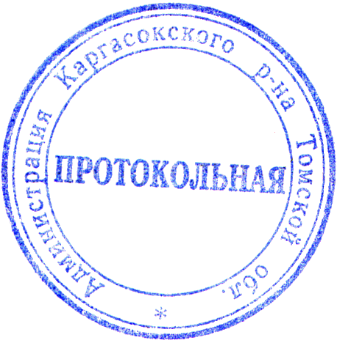 Глава Каргасокского района 							   А.П. Ащеулов С.В. Перемитин   2-22-05УТВЕРЖДЕНпостановлением Администрации Каргасокского районаот 08.02.2021 № 27ПриложениеПорядок распределения средств на реализацию мероприятий, направленных на предупреждение распространения новой короновирусной инфекции в образовательных организациях муниципального образования «Каргасокский район»1. Настоящий порядок предназначен для распределения средств субсидии бюджету муниципального образования «Каргасокский район» из областного бюджета на реализацию в муниципальных образовательных организациях мероприятий, направленных на предупреждение распространения новой коронавирусной инфекции на территории муниципального образования «Каргасокский район» (далее - средств на реализацию мероприятий, направленных на предупреждение распространения COVID-19). 2. Размер средств на реализацию мероприятий, направленных на предупреждение распространения COVID-19, выделяемых i-ой муниципальной общеобразовательной организации на обеспечение мероприятий по созданию условий согласно требованиям СП 3.1/2.4 3598-20 за счет средств областного бюджета (S1i), определяется по следующей формуле:S1i = Rtoi + Rdoi + Rooi + Rpoi, гдеRtoi - объем средств на приобретение бесконтактных термометров для i-й муниципальной общеобразовательной организации, определяется по следующей формуле:Rtoi = St x (∑Ntoi + Ntai), гдеSt - стоимость бесконтактных термометров устанавливается в размере 7,0 тыс. рублей;Ntoi - количество бесконтактных термометров в каждое здание i-й муниципальной общеобразовательной организации в зависимости от количества обучающихся в i-й муниципальной общеобразовательной организации:менее 40 человек - 1 бесконтактный термометр,40 - 109 человек - 2 бесконтактных термометра,110 - 599 человек - 4 бесконтактных термометра,600 - 999 человек - 7 бесконтактных термометров,1000 и более человек - 9 бесконтактных термометров;Ntai - количество автобусов в i-й муниципальной общеобразовательной организации, осуществляющей подвоз обучающихся до места обучения и обратно;Rdoi - объем средств на приобретение дозаторов для антисептических средств для i-й муниципальной общеобразовательной организации определяется по следующей формуле:Rdoi = Sd ∑Ndoi, гдеSd - стоимость одного дозатора для антисептических средств устанавливается в размере 0,15 тыс. рублей;Ndoi - количество дозаторов для антисептических средств в i-й муниципальной общеобразовательной организации в зависимости от количества обучающихся:менее 50 человек - 3 дозатора,50 - 249 человек - 6 дозаторов,250 - 399 человек - 12 дозаторов,400 - 549 человек - 15 дозаторов,550 - 699 человек - 18 дозаторов,700 - 849 человек - 21 дозатор,850 - 999 человек - 24 дозатора,1000 - 1149 человек - 27 дозаторов,1150 - 1299 человек - 30 дозаторов,1300 - 1449 человек - 33 дозатора,1450 - 1599 человек - 36 дозаторов,1600 - 1749 человек - 39 дозаторов,1750 - 1899 человек - 42 дозатора,1900 - 2049 человек - 45 дозаторов,2050 - 2199 человек - 48 дозаторов,2200 - 2349 человек - 51 дозатор,2350 - 2499 человек - 54 дозатора,2500 - 2649 человек - 57 дозаторов,2650 и более человек - 60 дозаторов.Rooi - объем средств на приобретение оборудования для обеззараживания воздуха для i-й муниципальной общеобразовательной организации (рециркулятор) определяется по следующей формуле:Rooi = So x ∑Nooi, гдеSo - стоимость одной единицы оборудования для обеззараживания воздуха устанавливается в размере 15,0 тыс. рублей;Nooi - количество единиц оборудования для обеззараживания воздуха в каждое здание i-й муниципальной общеобразовательной организации в зависимости от количества обучающихся в i-й муниципальной общеобразовательной организации:менее 110 человек - 3 единицы оборудования;от 110 - 599 человек - 10 единиц оборудования;от 600 - 999 человек - 15 единиц оборудования;1000 и более человек - 20 единиц оборудования.Rpoi - объем средств на приобретение (изготовление) многоразовых масок для обучающихся, подвоз которых осуществляется автобусами i-й муниципальной общеобразовательной организации до места обучения и обратно, определяется по следующей формуле:Rpoi = (Spo x 2) x Kpoi, где:Spo - расчетная стоимость приобретения (изготовления) одной многоразовой маски устанавливается в размере 0,03 тыс. рублей;Кpoi - количество обучающихся i-й муниципальной общеобразовательной организации, подвоз которых осуществляется автобусами до места обучения и обратно.3. Размер средств на реализацию мероприятий, направленных на предупреждение распространения COVID-19, выделяемый i-ой муниципальной дошкольной образовательной организации на обеспечение мероприятий по созданию условий согласно требованиям СП 3.1/2.4 3598-20 за счет средств областного бюджета (S2i), определяется по следующей формуле:S2i = Rtsi + Rdsi + Rosi, где:Rtsi - объем средств на приобретение бесконтактных термометров для i-й муниципальной дошкольной образовательной организации определяется по следующей формуле:Rtsi = St x ∑Ntsi, гдеNtsi - количество бесконтактных термометров в каждое здание i-й муниципальной дошкольной образовательной организации в зависимости от среднего количества воспитанников, приходящихся на одно здание i-й муниципальной дошкольной образовательной организации:менее 40 человек - 1 бесконтактный термометр,40 - 109 человек - 3 бесконтактных термометра,110 - 199 человек - 4 бесконтактных термометра,200 и более человек - 7 бесконтактных термометров.Rdsi - объем средств на приобретение дозаторов для антисептических средств для i-й муниципальной дошкольной образовательной организации определяется по следующей формуле:Rdsi = Sd x ∑Ndsi, гдеNdsi - количество дозаторов для антисептических средств в каждое здание i-й муниципальной дошкольной образовательной организации в зависимости от среднего количества воспитанников, приходящихся на одно здание i-й муниципальной дошкольной образовательной организации:менее 40 человек - 3 дозатора,40 - 109 человек - 9 дозаторов,110 - 199 человек - 18 дозаторов,200 и более человек - 24 дозатора.Rosi - объем средств на приобретение оборудования для обеззараживания воздуха (рециркулятор) для i-й муниципальной дошкольной образовательной организации определяется по следующей формуле:Rosi = So x ∑Nosi, гдеNosi - количество единиц оборудования для обеззараживания воздуха в каждое здание i-й муниципальной дошкольной образовательной организации в зависимости от среднего количества воспитанников, приходящихся на одно здание i-й муниципальной дошкольной образовательной организации:менее 40 человек - 1 единица оборудования,40 - 109 человек - 2 единицы оборудования,110 - 199 человек - 4 единицы оборудования,200 и более человек - 6 единиц оборудования.4. Размер средств на реализацию мероприятий, направленных на предупреждение распространения COVID-19, выделяемый i-ой муниципальной организации дополнительного образования на обеспечение мероприятий по созданию условий согласно требованиям СП 3.1/2.4 3598-20 за счет средств областного бюджета (S3i), определяется по следующей формуле:S3i = Rtdi + Rddi + Rodi, где:Rtdi - объем средств на приобретение бесконтактных термометров для i-й муниципальной организации дополнительного образования определяется по следующей формуле:Rtdi = St x ∑Ntdi, гдеNtdi - количество бесконтактных термометров в каждое здание i-й муниципальной организации дополнительного образования в зависимости от количества обучающихся i-й муниципальной организации дополнительного образования:менее 40 человек - 1 бесконтактный термометр,40 - 109 человек - 2 бесконтактных термометра,110 - 599 человек - 4 бесконтактных термометра,600 - 999 человек - 6 бесконтактных термометров,1000 и более человек - 7 бесконтактных термометров.Rddi - объем средств на приобретение дозаторов для антисептических средств для i-й муниципальной организации дополнительного образования определяется по следующей формуле:Rddi = Sd x ∑Ntdi, гдеNddi - количество дозаторов для антисептических средств в i-й муниципальной организации дополнительного образования в зависимости от количества обучающихся в j i-й муниципальной организации дополнительного образования:менее 50 человек - 2 дозатора,50 - 249 человек - 4 дозатора,250 - 399 человек - 6 дозаторов,400 - 549 человек - 8 дозаторов,550 - 699 человек - 12 дозаторов,700 - 849 человек - 13 дозаторов,850 - 999 человек - 14 дозаторов,1000 - 1149 человек - 15 дозаторов,1150 - 1299 человек - 16 дозаторов,1300 - 1449 человек - 17 дозаторов,1450 - 1599 человек - 18 дозаторов,1600 - 1749 человек - 19 дозаторов,1750 - 1899 человек - 20 дозаторов,1900 - 2049 человек - 21 дозатор,2050 - 2199 человек - 22 дозатора,2200 - 2349 человек - 23 дозатора,2350 - 2499 человек - 24 дозатора,2500 - 2649 человек - 25 дозаторов,2650 и более человек - 26 дозаторов.Rodi - объем средств на приобретение оборудования для обеззараживания воздуха (рециркулятор) для i-й муниципальной организации дополнительного образования определяется по следующей формуле:Rodi = So x ∑Nodi, гдеNodi - количество единиц оборудования для обеззараживания воздуха в каждое здание i-й муниципальной организации дополнительного образования в зависимости от количества обучающихся в i-й муниципальной организации дополнительного образования:менее 110 человек - 1 единица оборудования,110 - 599 человек - 2 единицы оборудования,600 - 999 человек - 4 единицы оборудования,1000 и более человек - 5 единиц оборудования.5. В случае возникновения экономии средств на реализацию мероприятий, направленных на предупреждение распространения COVID-19, рассчитанной в соответствии с пунктами 2-4 настоящего Порядка, i-я муниципальная образовательная организация вправе направить неиспользованный остаток средств на мероприятия по созданию условий согласно требований с СП 3.1/2.4.3598-20 в соответствии с перечнем приобретаемого оборудования, указанного в приложении к настоящему Порядку.Приложение к Порядку распределения средств на реализацию мероприятий,направленных на предупреждение распространения новой короновирусной инфекции в образовательных организациях муниципального образования «Каргасокский район»Перечень оборудованияПОСТАНОВЛЕНИЕНаименование направления расходовТехнические характеристикиПриобретение бесконтактных термометровинфракрасный термометрспособ измерения: лобный, измерение осуществляется на расстоянии 5-8 см от тела. (бесконтактный)время измерения: 1 сизмеряемая температура: 25-100 °Сзвуковой сигналПриобретение дозаторов для антисептических средств для обработки рукемкость 500 мл.Приобретение оборудования для обеззараживания воздуха (РЕЦИРКУЛЯТОР)Рекомендуемый объем помещения не менее 60 м3, металлический корпус, передвижнойУровень шума не более 50 дБСтрана производитель - РоссияПриобретение (изготовление) многоразовых масок для обучающихся (при осуществлении подвоза автобусами к общеобразовательным организациям)